COMMERCIAL LEASE AGREEMENTB. Young Properties, LLC _________________________(“Landlord”) andDigirad Corporation __________________________(“Tenant”) agree as follows:1. PROPERTY: Landlord rents to Tenant and Tenant rents from Landlord, the real property and improvements described as:A portion of 13950 Stowe Drive, Poway, CA 92064 (“Premises”),which comprise approximately 67 % of the total square footage of rentable space in the entire property. See exhibit 1for a further description of the Premises.2. TERM: The term shall be for 6 years and 0 months, beginning on (date) March 1, 2010 (“Commencement Date”), (Check A or B):A. Lease: and shall terminate on (date) February 29, 2016 at 11:59 AM PMAny holding over after the term of this agreement expires, with Landlord’s consent, shall create a month-to-month tenancy that either party may terminate as specified in paragraph 2B. Rent shall be at a rate equal to the rent for the immediately preceding month, payable in advance. All other terms and conditions of this agreement shall remain in full force and effect.B. Month-to-month: and continues as a month-to-month tenancy. Either party may terminate the tenancy by giving written notice to theother at least 30 days prior to the intended termination date, subject to any applicable local laws. Such notice may be given on any date.C. RENEWAL OR EXTENSION TERMS: See attached addendum See Addendum “G” .3. BASE RENT:A. Tenant agrees to pay Base Rent at the rate of (CHECK ONE ONLY:)(1) $________________________ per month, for the term of the agreement.(2) $_______________________ per month, for the first 12 months of the agreement. Commencing with the 13th month, andupon expiration of each 12 months thereafter, rent shall be adjusted according to any increase in the U S Consumer Price Index of the Bureau of Labor Statistics of the Department of Labor for All Urban Consumers (“CPI”) for _____________ (the city nearest the location of the Premises), based on the following formula: Base Rent will be multiplied by the most current CPI preceding the first calendar month during which the adjustment is to take effect, and divided by the most recent CPI preceding the Commencement Date. In no event shall any adjusted Base Rent be less than the Base Rent for the month immediately preceding the adjustment. If the CPI is no longer published, then the adjustment to Base Rent shall be based on an alternate index that most closely reflects the CPI.(3) $_____________ per month for the period commencing ____________________ and ending ______________________ and$_____________ per month for the period commencing ____________________ and ending ______________________ and$_____________ per month for the period commencing ____________________ and ending ______________________.(4) In accordance with the attached rent schedule. See Addendum “A”(5) Other: _______________________________________________________________________________________________.B. Base Rent is payable in advance on the 1st (or __) day of each calendar month, and is delinquent on the next day.C. If Commencement Date falls on any day other than the first day of the month, Base Rent for the first calendar month shall be prorated based on a 30-day period. If Tenant has paid one full month’s Base Rent in advance of Commencement Date, Base Rent for the second calendar month shall be prorated based on a 30-day period.4. RENT:A. Definition: (“Rent”) shall mean all monetary obligations of Tenant to Landlord under the terms of this agreement, except security deposit.B. Payment: Rent shall be paid to (Name) B. Young Properties, LLC ,at (address) 11254 Iavelli Way, Poway, CA 92064 , or at any otherlocation specified by Landlord in writing to TenantC. Timing: Base Rent shall be paid as specified in paragraph 3. All other Rent shall be paid within 30 days after Tenant is billed by Landlord.5. EARLY POSSESSION: Tenant is entitled to possession of the Premises on March 1, 2010 .If Tenant is in possession prior to the Commencement Date, during this time (i) Tenant is not obligated to pay Base Rent, and (ii) Tenant is is not obligated to pay Rent other than Base Rent. Whether or not Tenant is obligated to pay Rent prior to Commencement Date, Tenant is obligated to comply with all other terms of this agreement.6. SECURITY DEPOSIT:A. Tenant agrees to pay Landlord $[***] as a security deposit Tenant agrees not to hold Broker responsible for its return.(IF CHECKED:) If Base Rent increases during the term of this agreement, Tenant agrees to increase security deposit by the same proportion as the increase in Base Rent.B. All or any portion of the security deposit may be used, as reasonably necessary, to (i) cure Tenant’s default in payment of Rent, late charges, non-sufficient funds (“NSF”) fees, or other sums due, (ii) repair damage, excluding ordinary wear and tear, caused by Tenant or by a guest or licensee of Tenant, (iii) broom clean the Premises, if necessary, upon termination of tenancy, and (iv) cover any other unfulfilled obligation of Tenant. SECURITY DEPOSIT SHALL NOT BE USED BY TENANT IN LIEU OF PAYMENT OF LAST MONTH’S RENT. If all or any portion of the security deposit is used during tenancy, Tenant agrees to reinstate the total security deposit within 5 days after written notice is delivered to Tenant. Within 30 days after Landlord receives possession of the Premises, Landlord shall (i) furnish Tenant an itemized statement indicating the amount of any security deposit received and the basis for its disposition, and (ii) return any remaining portion of security deposit to Tenant. However, if the Landlord’s only claim upon the security deposit is for unpaid Rent, then the remaining portion of the security deposit, after deduction of unpaid Rent, shall be returned within 14 days after the Landlord receives possession.C. No interest will be paid on security deposit, unless required by local ordinance.The copyright laws of the United States (Title 17 U.S. Code) forbid the unauthorized reproduction of this form, or any portion thereof, by photocopy machine or any other means, including facsimile or computerized format. Copyright © 1998-2001. CALIFORNIA ASSOCIATION OF REALTORS®, INC. ALL RIGHTS RESERVED. Landlord and Tenant acknowledge receipt of a copy of this page.Landlord’s Initials (______) (_______)Tenant’s Initials (______) (_______)Broker or Designee _________ Date _________COMMERCIAL LEASE AGREEMENT (CL-11 PAGE 1 OF 6)[***] DESIGNATES PORTIONS OF THIS DOCUMENT THAT HAVE BEEN OMITTED PURSUANT TO A REQUEST FOR CONFIDENTIAL TREATMENT FILED SEPARATELY WITH THE COMMISSIONConfidential Treatment Requested by Digirad CorporationPremises: 13950 Stowe Drive, Poway, CA 92064 Date Aug. 1, 20097. PAYMENTS:TOTAL DUE PAYMENT RECEIVED BALANCE DUE DUE DATEA. Rent: From 3/1/10 To 3/31/10Date Date $ [***] $ $ [***] 3/1/10B. Security Deposit$ [***] $ $ [***] 2/1/10C. Other: ___________________________Category $ $ $D. Other: ___________________________Category $ $ $E. Total: $ [***] $ $ [***]8. PARKING: Tenant is entitled to 108 unreserved and ______ reserved vehicle parking spaces. The right to parking is is notincluded in the Base Rent charged pursuant to paragraph 3. If not included in the Base Rent, the parking rental fee shall be an additional $________per month. Parking space(s) are to be used for parking operable motor vehicles, except for trailers, boats, campers, buses or trucks (other than pick-up trucks). Tenant shall park in assigned space(s) only. Parking space(s) are to be kept clean Vehicles leaking oil, gas or other motor vehicle fluids shall not be parked in parking spaces or on the Premises. Mechanical work or storage of inoperable vehicles is not allowed in parking space(s) or elsewhere on the Premises. No overnight parking is permitted.9. ADDITIONAL STORAGE: Storage is permitted as follows: N/AThe right to additional storage space is is not included in the Base Rent charged pursuant to paragraph 3. If not included in Base Rent, storage space shall be an additional $_________________ per month. Tenant shall store only personal property that Tenant owns, and shall not store property that is claimed by another, or in which another has any right, title, or interest. Tenant shall not store any improperly packaged food or perishable goods, flammable materials, explosives, or other dangerous or hazardous material. Tenant shall pay for, and be responsible for, the clean-up of any contamination caused by Tenant’s use of the storage area.10. LATE CHARGE; INTEREST; NSF CHECKS: Tenant acknowledges that either late payment of Rent or issuance of a NSF check may cause Landlord to incur costs and expenses, the exact amount of which are extremely difficult and impractical to determine. These costs may include, but are not limited to, processing, enforcement and accounting expenses, and late charges imposed on Landlord. If any installment of Rent due from Tenant is not received by Landlord within 5 calendar days after date due, or if a check is returned NSF, Tenant shall pay to Landlord, respectively, $See Addendum “G” as late charge, plus 10% interest per annum on the delinquent amount and $25.00 as a NSF fee, any of which shall be deemed additional Rent. Landlord and Tenant agree that these charges represent a fair and reasonable estimate of the costs Landlord may incur by reason of Tenant’s late or NSF payment. Any late charge, delinquent interest, or NSF fee due shall be paid with the current installment of Rent. Landlord’s acceptance of any late charge or NSF fee shall not constitute a waiver as to any default of Tenant. Landlord’s right to collect a Late Charge or NSF fee shall not be deemed an extension of the date Rent is due under paragraph 4, or prevent Landlord from exercising any other rights and remedies under this agreement, and as provided by law.11. CONDITION OF PREMISES: Tenant has examined the Premises and acknowledges that Premise is clean and in operative condition, with the following exceptions ________________________________________________________________________________________________.Items listed as exceptions shall be dealt with in the following manner: None.12. ZONING AND LAND USE: Tenant accepts the Premises subject to all local, state and federal laws, regulations and ordinances (“Laws”). Landlord makes no representations or warranty that Premises are now or in the future will be suitable for Tenant’s use. Tenant has made its own investigation regarding all applicable Laws.13. TENANT OPERATING EXPENSES: Tenant agrees to pay for all utilities and services directly billed to Tenant. ________________________See Addendum “B”.14. PROPERTY OPERATING EXPENSES:A. Tenant agrees to pay its proportionate share of Landlord’s estimated monthly property operating expenses, including but not limited to, common area maintenance, consolidated utility and service bills, insurance, and real estate taxes, based on the ratio of the square footage of the Premises to the total square footage of the rentable space in the entire property. See Addendum “B”.OR B. (If checked) Paragraph 14 does not apply.15. USE: The Premises are for the sole use as See Addendum “G”.No other use is permitted without Landlord’s prior written consent. If any use by Tenant causes an increase in the premium on Landlord’s existing property insurance, Tenant shall pay for the increased cost. Tenant will comply with all Laws affecting its use of the Premises.16. RULES/REGULATIONS: Tenant agrees to comply with all rules and regulations of Landlord (and, if applicable, Owner’s Association) that are at any time posted on the Premises or delivered to Tenant. Tenant shall not, and shall ensure that guests and licensees of Tenant do not, disturb, annoy, endanger, or interfere with other tenants of the building or neighbors, or use the Premises for any unlawful purposes, including, but not limited to, using, manufacturing, selling, storing, or transporting illicit drugs or other contraband, or violate any law or ordinance, or committing a waste or nuisance on or about the Premises.17. MAINTENANCE: See Addendum “B”.A. Tenant OR (If checked, Landlord) shall professionally maintain the Premises including heating, air conditioning, electrical, plumbing and water systems, if any, and keep glass, windows and doors in operable and safe condition. Unless Landlord is checked, if Tenant fails to maintain the Premises, Landlord may contract for or perform such maintenance, and charge Tenant for Landlord’s cost.B. Landlord OR (If checked, Tenant) shall maintain the roof, foundation, exterior walls, common areas and______________________ The copyright laws of the United States (Title 17 U.S. Code) forbid the unauthorized reproduction of this form, or any portion thereof, by photocopy machine or any other means, including facsimile or computerized format. Copyright © 1998-2001. CALIFORNIA ASSOCIATION OF REALTORS®, INC. ALL RIGHTS RESERVED. Landlord and Tenant acknowledge receipt of a copy of this page.Landlord’s Initials (______) (_______)Tenant’s Initials (______) (_______)Broker or Designee _________ Date _________COMMERCIAL LEASE AGREEMENT (CL-11 PAGE 2 OF 6)[***] DESIGNATES PORTIONS OF THIS DOCUMENT THAT HAVE BEEN OMITTED PURSUANT TO A REQUEST FOR CONFIDENTIAL TREATMENT FILED SEPARATELY WITH THE COMMISSIONConfidential Treatment Requested by Digirad CorporationPremises: 13950 Stowe Drive, Poway, CA 92064 Date Aug. 1, 200918. ALTERATIONS: Tenant shall not make any alterations in or about the Premises, including installation of trade fixtures and signs, without Landlord’s prior written consent, which shall not be unreasonably withheld. Any alterations to the Premises shall be done according to Law and with required permits. Tenant shall give Landlord advance notice of the commencement date of any planned alteration, so that Landlord, at its option, may post a Notice of Non-Responsibility to prevent potential liens against Landlord’s interest in the Premises. Landlord may also require Tenant to provide Landlord with lien releases from any contractor performing work on the Premises. See Addendum “G”19. GOVERNMENT IMPOSED ALTERATIONS: Any alterations required by Law as a result of Tenant’s use shall be Tenant’s responsibility. Landlord shall be responsible for any other alterations required by Law.20. ENTRY: Tenant shall make Premises available to Landlord or Landlord’s agent for the purpose of entering to make inspections, necessary or agreed repairs, alterations, or improvements, or to supply necessary or agreed services, or to show Premises to prospective or actual purchasers, tenants, mortgagees, lenders, appraisers, or contractors. Landlord and Tenant agree that 24 hours notice (oral or written) shall be reasonable and sufficient notice. In an emergency, Landlord or Landlord’s representative may enter Premises at any time without prior notice. See Addendum “G”.21. SIGNS: Tenant authorizes Landlord to place a FOR SALE sign on the Premises at any time, and a FOR LEASE sign on the Premises within the 90 (or 365) day period preceding the termination of the agreement.22. SUBLETTING/ASSIGNMENT: Tenant shall not sublet or encumber all or any part of Premises, or assign or transfer this agreement or any interest in it, without the prior written consent of Landlord, which shall not be unreasonably withheld. Unless such consent is obtained, any subletting, assignment, transfer, or encumbrance of the Premises, agreement, or tenancy, by voluntary act of Tenant, operation of law, or otherwise, shall be null and void, and, at the option of Landlord, terminate this agreement. Any proposed sublessee, assignee, or transferee shall submit to Landlord an application and credit information for Landlord’s approval, and, if approved, sign a separate written agreement with Landlord and Tenant. Landlord’s consent to any one sublease, assignment, or transfer, shall not be construed as consent to any subsequent sublease, assignment, or transfer, and does not release Tenant of Tenant’s obligation under this agreement.23. POSSESSION: If Landlord is unable to deliver possession of Premises on Commencement Date, such date shall be extended to the date on which possession is made available to Tenant. However, the expiration date shall remain the same as specified in paragraph 2. If Landlord is unable to deliver possession within 60 (or _____________) calendar days after agreed Commencement Date, Tenant may terminate this agreement by giving written notice to Landlord, and shall be refunded all Rent and security deposit paid.24. TENANT’S OBLIGATIONS UPON VACATING PREMISES: Upon termination of agreement, Tenant shall (i) give Landlord all copies of all keys or opening devices to Premises, including any common areas, (ii) vacate Premises and surrender it to Landlord empty of all persons and personal property, (iii) vacate all parking and storage spaces, (iv) deliver Premises to Landlord in the same condition as referenced in paragraph 11, (v) clean Premises, (vi) give written notice to Landlord of Tenant’s forwarding address, and, (vii) See Addendum “G”.All improvements installed by Tenant, with or without Landlord’s consent, become the property of Landlord upon termination. Landlord may nevertheless require Tenant to remove any such improvement that did not exist at the time possession was made available to Tenant.25. BREACH OF CONTRACT/EARLY TERMINATION: In event Tenant, prior to expiration of this agreement, breaches any obligation in this agreement, abandons the premises, or gives notice of tenant’s intent to terminate this tenancy prior to its expiration, in addition to any obligations established by paragraph 24, Tenant shall also be responsible for lost rent, rental commissions, advertising expenses, and painting costs necessary to ready Premises for re-rental. Landlord may also recover from Tenant (i) the worth, at the time of award, of the unpaid Rent that had been earned at the time of termination, (ii) the worth, at the time of award, of the amount by which the unpaid Rent that would have been earned after expiration until the time of award exceeds the amount of such rental loss the Tenant proves could have been reasonably avoided, and (iii) the worth, at the time of award, of the amount by which the unpaid Rent for the balance of the term after the time of award exceeds the amount of such rental loss that Tenant proves could be reasonably avoided. Landlord may elect to continue the tenancy in effect for so long as Landlord does not terminate Tenant’s right to possession, by either written notice of termination of possession or by reletting the Premises to another who takes possession, and Landlord may enforce all Landlord’s rights and remedies under this agreement, including the right to recover the Rent as it becomes due.26. DAMAGE TO PREMISES: If, by no fault of Tenant, Premises are totally or partially damaged or destroyed by fire, earthquake, accident or other casualty, Landlord shall have the right to restore the Premises by repair or rebuilding. If Landlord elects to repair or rebuild, and is able to complete such restoration within 90 days from the date of damage, subject to terms of this paragraph, this agreement shall remain in full force and effect. If Landlord is unable to restore the Premises within this time, or if Landlord elects not to restore, then either Landlord or Tenant may terminate this agreement by giving the other written notice. Rent shall be abated as of the date of damage. The abated amount shall be the current monthly Base Rent prorated on a 30-day basis. If this agreement is not terminated, and the damage is not repaired, then Rent shall be reduced based on the extent to which the damage interferes with Tenant’s reasonable use of Premises. If damage occurs as a result of an act of Tenant or Tenant’s guests, only Landlord shall have the right of termination, and no reduction in Rent shall be made.27. HAZARDOUS MATERIALS: Tenant shall not use, store, generate, release or dispose of any hazardous material on the Premises or the property of which the Premises are part. However, Tenant is permitted to make use of such materials that are required to be used in the normal course of Tenant’s business provided that Tenant complies with all applicable Laws related to the hazardous materials. Tenant is responsible for the cost of removal and remediation, or any clean-up of any contamination caused by Tenant. See Addendum “E”.28. CONDEMNATION: If all or part of the Premises is condemned for public use, either party may terminate this agreement as of the date possession is given to the condemner. All condemnation proceeds, exclusive of those allocated by the condemner to Tenant’s relocation costs and trade fixtures, belong to Landlord.29. INSURANCE: Tenant’s personal property, fixtures, equipment, inventory and vehicles are not insured by Landlord against loss or damage due to fire, theft, vandalism, rain, water, criminal or negligent acts of others, or any other cause. Tenant is to carry Tenant’s own property insurance to protect Tenant from any such loss. In addition, Tenant shall carry liability insurance in an amount of not less than $2,000,000.00. Tenant’s liability insurance shall name Landlord and Landlord’s agent as additional insured. Tenant, upon Landlord’s request, shall provide Landlord with a certificate of insurance establishing Tenant’s compliance. Landlord shall maintain liability insurance insuring Landlord, but not Tenant, in an amount of at least $2,000,000.00, plus property insurance in an amount sufficient to cover the replacement cost of the property Tenant is advised to carry business interruption insurance in an amount at least sufficient to cover Tenant’s complete rental obligation to Landlord. Landlord is advised to obtain a policy of rental loss insurance. Both Landlord and Tenant release each other, and waive their respective rights to subrogation against each other, for loss or damage covered by insurance.The copyright laws of the United States (Title 17 U.S. Code) forbid the unauthorized reproduction of this form, or any portion thereof, by photocopy machine or any other means, including facsimile or computerized format. Copyright © 1998-2001. CALIFORNIA ASSOCIATION OF REALTORS®, INC. ALL RIGHTS RESERVED. Landlord and Tenant acknowledge receipt of a copy of this page.Landlord’s Initials (______) (_______)Tenant’s Initials (______) (_______)CL-11 REVISED 10/01 (PAGE 3 of 6) Reviewed byBroker or Designee _________ Date _________COMMERCIAL LEASE AGREEMENT (CL-11 PAGE 3 OF 6)[***] DESIGNATES PORTIONS OF THIS DOCUMENT THAT HAVE BEEN OMITTED PURSUANT TO A REQUEST FOR CONFIDENTIAL TREATMENT FILED SEPARATELY WITH THE COMMISSIONPremises: 13950 Stowe Drive, Poway, CA 92064 Date Aug. 1, 200930. TENANCY STATEMENT (ESTOPPEL CERTIFICATE): Tenant shall execute and return a tenancy statement (estoppel certificate), delivered to Tenant by Landlord or Landlord’s agent, within 5 days after its receipt. The tenancy statement shall acknowledge that this agreement is unmodified and in full force, or in full force as modified, and state the modifications. Failure to comply with this requirement (i) shall be deemed Tenant’s acknowledgment that the tenancy statement is true and correct, and may be relied upon by a prospective lender or purchaser, and (ii) may be treated by Landlord as a material breach of this agreement. Tenant shall also prepare, execute, and deliver to Landlord any financial statement (which will be held in confidence) reasonably requested by a prospective lender or buyer.31. LANDLORD’S TRANSFER: Tenant agrees that the transferee of Landlord’s interest shall be substituted as Landlord under this agreement. Landlord will be released of any further obligation to Tenant regarding the security deposit, only if the security deposit is returned to Tenant upon such transfer, or if the security deposit is actually transferred to the transferee. For all other obligations under this agreement, Landlord is released of any further liability to Tenant, upon Landlord’s transfer.32. SUBORDINATION: This agreement shall be subordinate to all existing liens and, at Landlord’s option, the lien of any first deed of trust or first mortgage subsequently placed upon the real property of which the Premises are a part, and to any advances made on the security of the Premises, and to all renewals, modifications, consolidations, replacements, and extensions. However, as to the lien of any deed of trust or mortgage entered into after execution of this agreement, Tenant’s right to quiet possession of the Premises shall not be disturbed if Tenant is not in default and so long as Tenant pays the Rent and observes and performs all of the provisions of this agreement, unless this agreement is otherwise terminated pursuant to its terms. If any mortgagee, trustee, or ground lessor elects to have this agreement placed in a security position prior to the lien of a mortgage, deed of trust, or ground lease, and gives written notice to Tenant, this agreement shall be deemed prior to that mortgage, deed of trust, or ground lease, or the date of recording.33. TENANT REPRESENTATIONS; CREDIT: Tenant warrants that all statements in Tenant’s financial documents and rental application are accurate. Tenant authorizes Landlord and Broker(s) to obtain Tenant’s credit report at time of application and periodically during tenancy in connection with approval, modification, or enforcement of this agreement. Landlord may cancel this agreement (i) before occupancy begins, upon disapproval of the credit report(s), or (ii) at any time, upon discovering that information in Tenant’s application is false. A negative credit report reflecting on Tenant’s record may be submitted to a credit reporting agency, if Tenant fails to pay Rent or comply with any other obligation under this agreement.34. DISPUTE RESOLUTION:A. MEDIATION: Tenant and Landlord agree to mediate any dispute or claim arising between them out of this agreement, or any resulting transaction, before resorting to arbitration or court action, subject to paragraph 34B(2) below. Paragraphs 34B(2) and (3) apply whether or not the arbitration provision is initialed. Mediation fees, if any, shall be divided equally among the parties involved. If for any dispute or claim to which this paragraph applies, any party commences an action without first attempting to resolve the matter through mediation, or refuses to mediate after a request has been made, then that party shall not be entitled to recover attorney fees, even if they would otherwise be available to that party in any such action. THIS MEDIATION PROVISION APPLIES WHETHER OR NOT THE ARBITRATION PROVISION IS INITIALED.B. ARBITRATION OF DISPUTES: (1) Tenant and Landlord agree that any dispute or claim in Law or equity arising between them out of this agreement or any resulting transaction, which is not settled through mediation, shall be decided by neutral, binding arbitration, including and subject to paragraphs 34B(2) and (3) below. The arbitrator shall be a retired judge or justice, or an attorney with at least 5 years of real estate transactional law experience, unless the parties mutually agree to a different arbitrator, who shall render an award in accordance with substantive California Law. In all other respects, the arbitration shall be conducted in accordance with Part III, Title 9 of the California Code of Civil Procedure. Judgment upon the award of the arbitrator(s) may be entered in any court having jurisdiction. The parties shall have the right to discovery in accordance with Code of Civil Procedure §1283.05.(2) EXCLUSIONS FROM MEDIATION AND ARBITRATION: The following matters are excluded from Mediation and Arbitration hereunder: (i) a judicial or non-judicial foreclosure or other action or proceeding to enforce a deed of trust, mortgage, or installment land sale contract as defined in Civil Code §2985, (ii) an unlawful detainer action, (iii) the filing or enforcement of a mechanic’s lien, (iv) any matter that is within the jurisdiction of a probate, small claims, or bankruptcy court, and (v) an action for bodily injury or wrongful death, or for latent or patent defects to which Code of Civil Procedure §337.1 or §337.15 applies. The filing of a court action to enable the recording of a notice of pending action, for order of attachment, receivership, injunction, or other provisional remedies, shall not constitute a violation of the mediation and arbitration provisions.(3) BROKERS: Tenant and Landlord agree to mediate and arbitrate disputes or claims involving either or both Brokers, provided either or both Brokers shall have agreed to such mediation or arbitration, prior to, or within a reasonable time after the dispute or claim is presented to Brokers. Any election by either or both Brokers to participate in mediation or arbitration shall not result in Brokers being deemed parties to the agreement.“NOTICE: BY INITIALING IN THE SPACE BELOW YOU ARE AGREEING TO HAVE ANY DISPUTE ARISING OUT OF THE MATTERS INCLUDED IN THE ‘ARBITRATION OF DISPUTES’ PROVISION DECIDED BY NEUTRAL ARBITRATION AS PROVIDED BY CALIFORNIA LAW AND YOU ARE GIVING UP ANY RIGHTS YOU MIGHT POSSESS TO HAVE THE DISPUTE LITIGATED IN A COURT OR JURY TRIAL. BY INITIALING IN THE SPACE BELOW YOU ARE GIVING UP YOUR JUDICIAL RIGHTS TO DISCOVERY AND APPEAL, UNLESS THOSE RIGHTS ARE SPECIFICALLY INCLUDED IN THE ‘ARBITRATION OF DISPUTES’ PROVISION. IF YOU REFUSE TO SUBMIT TO ARBITRATION AFTER AGREEING TO THIS PROVISION, YOU MAY BE COMPELLED TO ARBITRATE UNDER THE AUTHORITY OF THE CALIFORNIA CODE OF CIVIL PROCEDURE. YOUR AGREEMENT TO THIS ARBITRATION PROVISION IS VOLUNTARY.”“WE HAVE READ AND UNDERSTAND THE FOREGOING AND AGREE TO SUBMIT DISPUTES ARISING OUT OF THE MATTERS INCLUDED IN THE ‘ARBITRATION OF DISPUTES’ PROVISION TO NEUTRAL ARBITRATION.”Landlord’s Initials ____ / ______ Tenant’s Initials ______ / _____The copyright laws of the United States (Title 17 U.S. Code) forbid the unauthorized reproduction of this form, or any portion thereof, by photocopy machine or any other means, including facsimile or computerized format. Copyright © 1998-2001. CALIFORNIA ASSOCIATION OF REALTORS®, INC. ALL RIGHTS RESERVED. Landlord and Tenant acknowledge receipt of a copy of this page.Landlord’s Initials (______) (_______)Tenant’s Initials (______) (_______)CL-11 REVISED 10/01 (PAGE 4 of 6) Reviewed byBroker or Designee _________ Date _________COMMERCIAL LEASE AGREEMENT (CL-11 PAGE 4 OF 6)[***] DESIGNATES PORTIONS OF THIS DOCUMENT THAT HAVE BEEN OMITTED PURSUANT TO A REQUEST FOR CONFIDENTIAL TREATMENT FILED SEPARATELY WITH THE COMMISSIONPremises: 13950 Stowe Drive, Poway, CA 92064 Date Aug. 1, 200935. JOINT AND INDIVIDUAL OBLIGATIONS: If there is more than one Tenant, each one shall be individually and completely responsible for the performance of all obligations of Tenant under this agreement, jointly with every other Tenant, and individually, whether or not in possession.36. NOTICE: Notices may be served by mail, facsimile, or courier at the following address or location, or at any other location subsequently designated:Landlord: B. Young Properties, LLC11254 Iavelli WayPoway, CA 92064Tel: (858) 748-1901Fax: (858) 748-1941Tenant: Digirad Corporation13950 Stowe DrivePoway, CA 92064Tel: (858) 726-1445Fax: (858) 726-1544Notice is deemed effective upon the earliest of the following (i) personal receipt by either party or their agent, (ii) written acknowledgement of notice, or (in) 5 days after mailing notice to such location by first class mail, postage pre-paid.37. WAIVER: The waiver of any breach shall not be construed as a continuing waiver of the same breach or a waiver of any subsequent breach.38. INDEMNIFICATION: Tenant shall indemnify, defend and hold Landlord harmless from all claims, disputes, litigation, judgments and attorney fees arising out of Tenant’s use of the Premises. See Addendums “E” and “F”.39. OTHER TERMS AND CONDITIONS/SUPPLEMENTS:Exhibit “1” and Addendums “A”, “B”, “C”, “D”, “E”, “F” and “G” attached hereto.The following ATTACHED supplements/exhibits are incorporated in this agreement: _____________________________________________.40. ATTORNEY FEES: In any action or proceeding arising out of this agreement, the prevailing party between Landlord and Tenant shall be entitled to reasonable attorney fees and costs from the non-prevailing Landlord or Tenant, except as provided in paragraph 34A.41. ENTIRE CONTRACT: Time is of the essence All prior agreements between Landlord and Tenant are incorporated in this agreement, which constitutes the entire contract. It is intended as a final expression of the parties’ agreement, and may not be contradicted by evidence of any prior agreement or contemporaneous oral agreement. The parties further intend that this agreement constitutes the complete and exclusive statement of its terms and that no extrinsic evidence whatsoever may be introduced in any judicial or other proceeding, if any, involving this agreement. Any provision of this agreement that is held to be invalid shall not affect the validity or enforceability of any other provision in this agreement. This agreement shall be binding upon, and inure to the benefit of, the heirs, assignees and successors to the parties.42. BROKERAGE: Landlord and Tenant shall each pay to Broker(s) the fee agreed to, if any, in a separate written agreement. Neither Tenant nor Landlord has utilized the services of, or for any other reason owes compensation to, a licensed real estate broker (individual or corporate), agent, finder, or other entity, other than as named in this agreement, in connection with any act relating to the Premises, including, but not limited to, inquiries, introductions, consultations, and negotiations leading to this agreement. Tenant and Landlord each agree to indemnify, defend and hold harmless the other, and the Brokers specified herein, and their agents, from and against any costs, expenses, or liability for compensation claimed inconsistent with the warranty and representation in this paragraph 42.43. AGENCY CONFIRMATION: The following agency relationships are hereby confirmed for this transaction:Listing Agent: None (Print Firm Name) is the agent of (check one):The Landlord exclusively, or both the Tenant and Landlord.Selling Agent: None (Print Firm Name) (if not same as Listing Agent) is the agent of (check one):the Tenant exclusively, or the Landlord exclusively, or both the Tenant and Landlord.Real Estate Brokers are not parties to the agreement between Tenant and LandlordThe copyright laws of the United States (Title 17 U.S. Code) forbid the unauthorized reproduction of this form, or any portion thereof, by photocopy machine or any other means, including facsimile or computerized format. Copyright © 1998-2001. CALIFORNIA ASSOCIATION OF REALTORS®, INC. ALL RIGHTS RESERVED. Landlord and Tenant acknowledge receipt of a copy of this page.Landlord’s Initials (______) (_______)Tenant’s Initials (______) (_______)CL-11 REVISED 10/01 (PAGE 5 of 6) Reviewed byBroker or Designee _________ Date _________COMMERCIAL LEASE AGREEMENT Premises: 13950 Stowe Drive, Poway, CA 92064 Date Aug. 1, 2009Landlord and Tenant acknowledge and agree that Brokers: (i) do not guarantee the condition of the Premises; (ii) cannot verify representations made by others; (iii) will not verify zoning and land use restrictions; (iv) cannot provide legal or tax advice; (v) will not provide other advice or information that exceeds the knowledge, education or experience required to obtain a real estate license. Furthermore, if Brokers are not also acting as Landlord in this agreement, Brokers: (vi) do not decide what rental rate a Tenant should pay or Landlord should accept; and (vii) do not decide upon the length or other terms of tenancy. Landlord and Tenant agree that they will seek legal, tax, insurance, and other desired assistance from appropriate professionals.Tenant /s/ Richard B. Slansky 			Date Aug 7, 2009Richard B. Slansky – Digrad CFO(Print name)Address 13950 Stowe Drive City Poway State CA 		Zip 92064Tenant ___________________________________________________________________________ Date ___________________________Address 		City 			State 		ZipLandlord /s/ William Young,			Managing Member – B. Young Properties, LLC. Date Aug. , 2009(owner or agent with authority to enter into this agreement)Address 12254 Iavelli Way 		City Poway 		State CA	 Zip 92064Landlord 				Date(owner or agent with authority to enter into this agreement)Address 				City 		State 		ZipAgency relationships are confirmed as above. Real estate brokers who are not also Landlord in this agreement are not a party to the agreement between Landlord and Tenant.Real Estate Broker (Leasing Firm)By (Agent) 				DateAddress 				City 		State 		ZipTelephone 				Fax 		E-mailReal Estate Broker (Listing Firm)By (Agent) 				DateAddress 				City 		State 		ZipTelephone				Fax 		E-mailTHIS FORM HAS BEEN APPROVED BY THE CALIFORNIA ASSOCIATION OF REALTORS® (C.A.R.). NO REPRESENTATION IS MADE AS TO THE LEGAL VALIDITY OR ADEQUACY OF ANY PROVISION IN ANY SPECIFIC TRANSACTION. A REAL ESTATE BROKER IS THE PERSON QUALIFIED TO ADVISE ON REAL ESTATE TRANSACTIONS. IF YOU DESIRE LEGAL OR TAX ADVICE, CONSULT AN APPROPRIATE PROFESSIONAL.This form is available for use by the entire real estate industry It is not intended to identify the user as a REALTOR®. REALTOR® is a registered collective membership mark which may be used only by members of the NATIONAL ASSOCIATION OF REALTORS® who subscribe to its Code of Ethics.Published and Distributed byREAL ESTATE BUSINESS SERVICES, INC.a subsidiary of the CALIFORNIA ASSOCIATION OF REALTORS®525 South Virgil Avenue Los Angeles California 90020CL-11 REVISED 10/01 (PAGE 6 of 6) Reviewed byBroker or Designee _________ Date _________COMMERCIAL LEASE AGREEMENT (CL-11 PAGE 6 OF 6)EXHIBIT “1”ToStandard Industrial/Commercial Lease Dated August 1, 2009 between B. Young Properties,L.L.C. (Lessor) and Digirad Corporation (Lessee) For 13950 Stowe Drive, Poway, CA 92064[GRAPHIC]ADDENDUM “A”toStandard Industrial/Commercial Lease Dated August 1, 2009 between B. Young Properties,L.L.C. (Landlord) and Digirad Corporation (Tenant) For 13950 Stowe Drive, Poway, CA 92064RENT SCHEDULE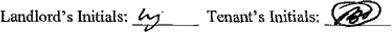 [***] DESIGNATES PORTIONS OF THIS DOCUMENT THAT HAVE BEEN OMITTED PURSUANT TO A REQUEST FOR CONFIDENTIAL TREATMENT FILED SEPARATELY WITH THE COMMISSIONCONFIDENTIAL TREATMENT REQUESTED BY DIGIRAD CORPORATIONADDENDUM “B”ToStandard Industrial/Commercial Lease Dated August 1, 2009 between B. Young Properties,L.L.C. (Landlord) and Digirad Corporation (Tenant) For 13950 Stowe Drive, Poway, CA 92064PROPERTY OPERATING EXPENSESOperating Expenses. During the Term of this Lease, Tenant shall perform building management duties and pay, in addition to the monthly rent, directly to the parties who perform services and are therefore entitled thereto, all Operating Expenses (as defined below) associated with, not only the Leased Premises, but the entire property of which the Leased Premises is a part. Tenant shall deduct the additional tenant’s proportional share of the Operating Expenses, or the proportional share of the Operating Expenses associated with the unoccupied portion of the property, from its monthly rent. Tenant’s obligation to pay the Operating Expenses through the Termination Date of this Lease shall survive termination. “Operating Expenses” as used herein shall mean all sums expended or obligations incurred with respect to the Premises, whether or not now foreseen, determined on an accrual basis (including reasonably foreseeable expenditures not occurring annually), including, but not limited to, real estate taxes, special and/or area assessments and charges (or any substitutes hereafter collected by any governmental authority in lieu thereof or in addition thereto whether based on the value of the Building, cost of services, rent paid or received or otherwise) and any costs of seeking or obtaining a reduction or refund thereof; assessments and/or charges under any covenants and/or easements; insurance for the Building and Common Areas covering hazards casualties, liabilities and potential losses, license, permit and inspection fees; auditors’ fees and legal fees; repairs and maintenance, including costs of materials, supplies, tools and equipment used in connection therewith, and including the repaving of parking areas, replanting of landscaped areas and replacing building components; landscaping and ground maintenance; costs incurred in connection with the operation, maintenance, repair, replacing, inspection and servicing (including maintenance contracts) of electrical, plumbing, heating, air conditioning and mechanical equipment and the cost of materials, supplies, tools and equipment used in connection therewith; cost of services including heat, air conditioning, electricity, gas, water and sewer and other utilities; all other expenses and costs necessary or desirable to be incurred for the purpose of operating, cleaning, securing, repairing, equipping, supplying and properly maintaining the Premises, whether or not similar to the foregoing.Should Tenant decide not to perform building management duties and not pay the Operating Expenses directly to the parties entitled thereto, requiring Landlord to collect and pay the Operating Expenses, Tenant shall pay to Landlord, in addition to the monthly rent and Operating Expenses, a monthly management fee equal to four percent (4%) of Tenant’s monthly rent.ADDENDUM “C”ToStandard Industrial/Commercial Lease Dated August 1, 2009 between B. Young Properties,L.L.C. (Landlord) and Digirad Corporation (Tenant) For 13950 Stowe Drive, Poway, CA 92064ALTERATIONS - TENANT IMPROVEMENTSAlterations. Landlord shall be responsible for all costs to divide the leased Premises in accordance with Exhibit 1 attached hereto, including re-striping of parking spaces, which expense shall not be part of the Operating Expenses. However, Tenant understands and agrees that Landlord shall not be responsible for, nor obligated to, physically divide and/or separate any utilities serving the leased Premises, including, but not limited to the electrical, telephone, cable television, water, natural gas, or alarm systems. Further, Tenant understands and agrees that unless and until another tenant is secured by Landlord to occupy the balance of the Premises, Landlord is not obligated to physically divide the Premises, with the understanding that certain functions of Tenant cannot be moved until such time that physical separation occurs, including without limitation shipping and receiving, and that Tenant’s security and access policies will remain in effect for the entire building.Tenant Improvement Allowances. Tenant understands and agrees that it will be leasing the Premises in an as is condition, and that Tenant shall not receive any tenant improvement allowances or alteration allowances from Landlord.Use of Premises Before Division of Building. Tenant may occupy and utilize the entire building during the Lease period until such time as Landlord completes the physical division of the building.[***] DESIGNATES PORTIONS OF THIS DOCUMENT THAT HAVE BEEN OMITTED PURSUANT TO A REQUEST FOR CONFIDENTIAL TREATMENT FILED SEPARATELY WITH THE COMMISSIONADDENDUM “D”ToStandard Industrial/Commercial Lease Dated August 1, 2009 between B. Young Properties,L.L.C. (Landlord) and Digirad Corporation (Tenant) For 13950 Stowe Drive, Poway, CA 92064SUBLETTING/ASSIGNMENTTenant shall not, either voluntarily or by operation of law, assign, mortgage, hypothecate or encumber this Lease, or any interest in this Lease, permit the use of the Premises by any person or persons, franchises, subsidiaries or other affiliated companies, licensees or concessionaires, other than Tenant, or sublet the Premises or any part of the Premises without the prior consent of Landlord. Any merger, reorganization, or liquidation of Tenant, or the sale, conveyance, transfer by bequest or inheritance, or other transfer or disposition of more than a fifty-one percent (51%) interest in Tenant (whether by transfer of stock, partnership interest or otherwise, including the issuance of stock or partnership interests) shall constitute an assignment for the purposes of this Lease. In the event that the prior consent of Landlord is required to any assignment, subletting or hypothecation of this Lease, such consent shall be deemed to have been given if the Landlord fails within fifteen (15) days after the latter of (i) Tenant’s request for approval or (ii) Tenant’s delivery to Landlord of such materials and additional information concerning the proposed transaction which Landlord reasonably requires to make its decision and requests within the fifteen (15) day period referenced in (i) of this Section, then Landlord shall be deemed to have consented to the proposed transaction.In the event that Landlord grants (or is deemed to have granted) its consent to any transfer which requires the Landlord’s prior consent, such consent:(a) shall not constitute a waiver of the necessity of such consent to a subsequent assignment, subletting or hypothecation, whether by Tenant or any subsequent assignee, subtenant or successor in interest;(b) shall not be deemed a release of Tenant from primary liability for the full performance of and strict compliance with all the terms, conditions and covenants of this Lease on Tenant’s part to be performed (however, in the case of an assignment of this Lease, the transferring Tenant shall not have liability with respect to any amendments to the Lease made without the transferring Tenant’s consent);(c) shall not be construed as relieving any successor in interest to Tenant from primary liability for full performance of and strict compliance with all the terms conditions and covenants of this Lease on Tenant’s part to be performed; and(d) shall not obligate Landlord to execute any other document or instrument (including, without limitation, any subordination agreement), which document or instrument Landlord shall sign or not sign in Landlord’s sole and absolute discretion, other than documents evidencing only Landlord’s consent.Should Landlord consent to the sublease of any portion of the Leased Premises by Tenant, Tenant shall pay to Landlord fifty percent (50%) of all rent collected from any Tenant’s subtenant in excess of Tenant’s obligation to Landlord for the subleased space.[***] DESIGNATES PORTIONS OF THIS DOCUMENT THAT HAVE BEEN OMITTED PURSUANT TO A REQUEST FOR CONFIDENTIAL TREATMENT FILED SEPARATELY WITH THE COMMISSIONADDENDUM “E”ToStandard Industrial/Commercial Lease Dated August 1, 2009 between B. Young Properties,L.L.C. (Landlord) and Digirad Corporation (Tenant) For 13950 Stowe Drive, Poway, CA 92064HAZARDOUS SUBSTANCESReportable Uses Require Consent. The term “Hazardous Substance” as used in this Lease shall mean any product, substance, or waste whose presence, use, manufacture, disposal, transportation, or release, either by itself or in combination with other materials expected to be on the premises, is either: (I) potentially injurious to the public health, safety or welfare, the environment or the Premises, (ii) regulated or monitored by any governmental authority, or (iii) a basis for potential liability of Landlord to any governmental agency or third party under any applicable statute or common law theory. Hazardous Substances shall include, but not be limited to radioactive material, hydrocarbons, petroleum, gasoline, and/or crude oil or any products, by-products or fractions thereof. Tenant shall not engage in any activity in or on the Premises which constitutes a Reportable Use of Hazardous Substances without the express prior written consent of Lessor, which shall not be unreasonably withheld, and timely compliance (at Tenant’s expense) with all Applicable Requirements. “Reportable Uses” shall mean (i) the installation or use of any above or below ground storage tank, (ii) the generation, possession, storage, use, transportation, or disposal or a Hazardous Substance that requires a permit from, or with respect to which a report, notice, registration or business plan is required to be filed with, any governmental authority, and/or (iii) the presence at the Premises of a Hazardous Substance with respect to which any Applicable Requirements requires that a notice be given to persons entering or occupying the Premises of neighboring properties. Not withstanding the foregoing, Tenant may use any ordinary and customary materials reasonably required to be used in the normal course the Agreed to Use of the Premises, so long as such use is in compliance with all Applicable Requirements, is not a Reportable Use, and does not expose the Premises or neighboring property to any meaningful risk of contamination or damage or expose Landlord to any liability thereof. In addition, Landlord may condition its consent to any Reportable Use upon receiving such additional assurances as Landlord reasonably deems necessary to protect itself, the public, the Premises, and/or the environment against damage, contamination, injury, and/or liability, including, but not limited to, the installation (and removal on or before Lease expiration or termination) of protective modifications (such as concrete encasements) and/or increasing Security Deposit.Duty to Inform. If Tenant knows, or has reasonable cause to believe, that a Hazardous Substance has come to be located in, on, or under or about the Premises, other than as previously consented to by Landlord, Tenant shall immediately given written notice of such fact to Landlord, and provide Landlord with a copy of any report, notice, claim, or other documentation which it has concerning the presence of such Hazardous Substance.[***] DESIGNATES PORTIONS OF THIS DOCUMENT THAT HAVE BEEN OMITTED PURSUANT TO A REQUEST FOR CONFIDENTIAL TREATMENT FILED SEPARATELY WITH THE COMMISSIONPage 1.ADDENDUM “E”ToStandard Industrial/Commercial Lease Dated August 1, 2009 between B. Young Properties,L.L.C. (Landlord) and Digirad Corporation (Tenant) For 13950 Stowe Drive, Poway, CA 92064Lessee Remediation. Tenant shall not permit or cause any Hazardous Substance to be spilled or released in, on, under, or about the Premises (including through the plumbing or sanitary sewer system) and shall promptly, at Tenant’s expense, take all investigatory and/or remedial action reasonably recommended, whether or not formally ordered or required, for the clean up of any contamination of, and for the maintenance, security, and/or monitoring of the Premises or neighboring properties, that was caused or materially contributed to by Tenant, or pertaining to or involving any Hazardous Substance brought onto the Premises during the term of this Lease, by or for Tenant, or any third party.Landlord’s Indemnification. Tenant shall indemnify, defend and hold Landlord, its agents, employees, lenders and ground lessor, if any, harmless from and against any and all loss of rents and/or damages, liabilities, judgments, claims, expenses, penalties, and attorneys’ and consultants’ fees arising out of or involving any Hazardous Substance brought on to the Premises by or for Tenant, or any third party. Tenant’s obligations shall include, but not be limited to the effects of any contamination or injury to person, property, or the environment created of suffered by Landlord, and the cost of investigation, removal, remediation, restoration and or abatement, and shall survive the expiration or termination of this Lease. No termination, cancellation or release agreement entered into by Landlord and Tenant shall release Tenant from its obligations under this Lease with respect to Hazardous Substances, unless specifically so agreed by Landlord in writing at the time of such agreement.[***] DESIGNATES PORTIONS OF THIS DOCUMENT THAT HAVE BEEN OMITTED PURSUANT TO A REQUEST FOR CONFIDENTIAL TREATMENT FILED SEPARATELY WITH THE COMMISSIONPage 2.ADDENDUTM “F”ToStandard Industrial/Commercial Lease Dated August 1, 2009 between B. Young Properties,L.L.C. (Landlord) and Digirad Corporation (Tenant) For 13950 Stowe Drive, Poway, CA 92064INDEMNIFICATIONMutual Indemnity. Except for Landlord’s gross negligence or willful misconduct occurring after the Commencement Date, upon prompt notice from Landlord, Tenant shall indemnify, protect, defend (with counsel satisfactory to Tenant in Tenant’s sole and absolute discretion) and hold harmless Landlord from and against any and all claims arising from Tenant’s use of the Premises, or from the conduct of Tenant’s business or from any activity, work or things done, permitted or suffered by Tenant or Tenant’s Representatives in or about the Premises or elsewhere and shall further indemnify and hold harmless Landlord from and against any and all claims arising from any breach or default in the performance of any obligations on Tenants part to be performed under the terms of this Lease, or arising from any negligence of the Tenant, or any such claim or any action or proceeding brought thereon; and in case any action or proceeding be brought against Landlord by reason of any such claim, Tenant upon notice from Landlord shall defend the same at Tenant’s expense by counsel satisfactory to Tenant. Except for Landlord’s gross negligence or willful misconduct, Tenant, as a material part of the consideration to Landlord, hereby assumes all risk of damage to property or injury to persons in, upon or about the Leased Premises arising from any cause whatsoever and Tenant hereby waives all claims in respect thereof against Landlord.Landlord shall indemnify, protect, defend (with counsel satisfactory to Landlord in Landlord’s sole and absolute discretion) and hold harmless Tenant from and against any and all claims arising from any gross negligence or willful misconduct of the Landlord occurring after the Commencement Date; and in case any action or proceeding be brought against Tenant by reason of any such claim, Landlord upon notice from Tenant shall defend the same at Landlord’s expense by counsel satisfactory to Landlord.Exemption of Landlord from Liability. Tenant hereby agrees that Landlord shall not be liable for injury to Tenant’s business or any loss of income therefrom, for consequential damages or for damage to the goods, wares, merchandise or other property of Tenant, Tenant’s Representatives, or any other person in or about the Leased Premises, nor shall Landlord be liable for injury to the person of Tenant or Tenant’s Representatives unless such damage or injury is caused by or results from gross negligence or willful misconduct of Landlord.[***] DESIGNATES PORTIONS OF THIS DOCUMENT THAT HAVE BEEN OMITTED PURSUANT TO A REQUEST FOR CONFIDENTIAL TREATMENT FILED SEPARATELY WITH THE COMMISSIONADDENDUM “G”ToStandard Industrial/Commercial Lease Dated August 1, 2009 between B. Young Properties, L.L.C.(Landlord) and Digirad Corporation (Tenant) For 13950 Stowe Drive, Poway, CA 92064ADDITIONAL TERMSLate Charges. If any installment of rent due form Tenant is deemed not received within five (5) calendar days after date due, or if a check is returned NSF, Tenant shall pay to Landlord a late charge in accordance with the following late fee schedule:Permitted Uses. Administrative, office, manufacturing, research and development, warehouse, assembly, and the receipt, limited handling, and storage of radioactive materials as permitted under Tenant’s state radio active materials license. Landlord agrees to sign Tenants MOU DISF058 or if hot lab DISF0207.Alterations. Upon approval by Landlord of any alterations to the Leased Premises proposed by Tenant, Landlord shall inform Tenant in writing if the proposed alterations must be removed by Tenant at the end of the Lease term.Emergency Entrance. Tenant will have total control of the Premises with respect to radiation safety and control of radioactive materials, as well as protection of its proprietary and confidential information including trade secrets. Non-emergency entry by Landlord may only be made upon at lease 24 hours prior notice. In the interest of public safety, Landlord and/or its agents may not enter any restricted portions of the Leased Premises, as indicated by signs, except in the case of an emergency and at all other times will not deny access or entry into areas where radioactive materials are being used by individuals who are authorized to use them. In the event of a dispute between the Landlord or building management and Tenant, individuals authorized to secure and use radioactive materials will be allowed to enter and secure all radioactive materials from unauthorized removal or be allowed to remove them.Renewal or Extension Terms. Tenant shall have two (2) three (3) year options to extend the Lease at fair market value. However, Tenant’s right to exercise its options to extend the lease shall be conditioned upon Tenant occupying the entire building during the extension periods. Fair market rent, if not agreed upon by Landlord and Tenant shall be determined by an MAI appraisal. Tenant shall provide Landlord with twelve (12) months written notice of its intent to exercise its options to extend the Lease. Landlord shall not be responsible for the payment of any brokerage commissions or fees of any nature related to Tenant’s exercise of its options to extend the Lease. Additionally, Landlord shall not be required to make any tenant improvements to the building or property, nor shall Landlord be responsible for the costs of any tenant improvements made to the building or property related to Tenant’s exercise of its options to extend the Lease.[***] DESIGNATES PORTIONS OF THIS DOCUMENT THAT HAVE BEEN OMITTED PURSUANT TO A REQUEST FOR CONFIDENTIAL TREATMENT FILED SEPARATELY WITH THE COMMISSIONYear One:[***][***]$ [***] Per month.$ [***] Per Month.Year Two:[***]$ [***] Per month.Year Three:[***]$ [***] Per month.Year Four:[***]$ [***] Per month.Year Five:[***]$ [***] Per month.Year Six:[***]$ [***] Per month.6 to 10 calendar days late$500.0011 to 15 calendar days late$1,500.0016 to 20 calendar days late$2,500.0021 or more days late$4,230.00